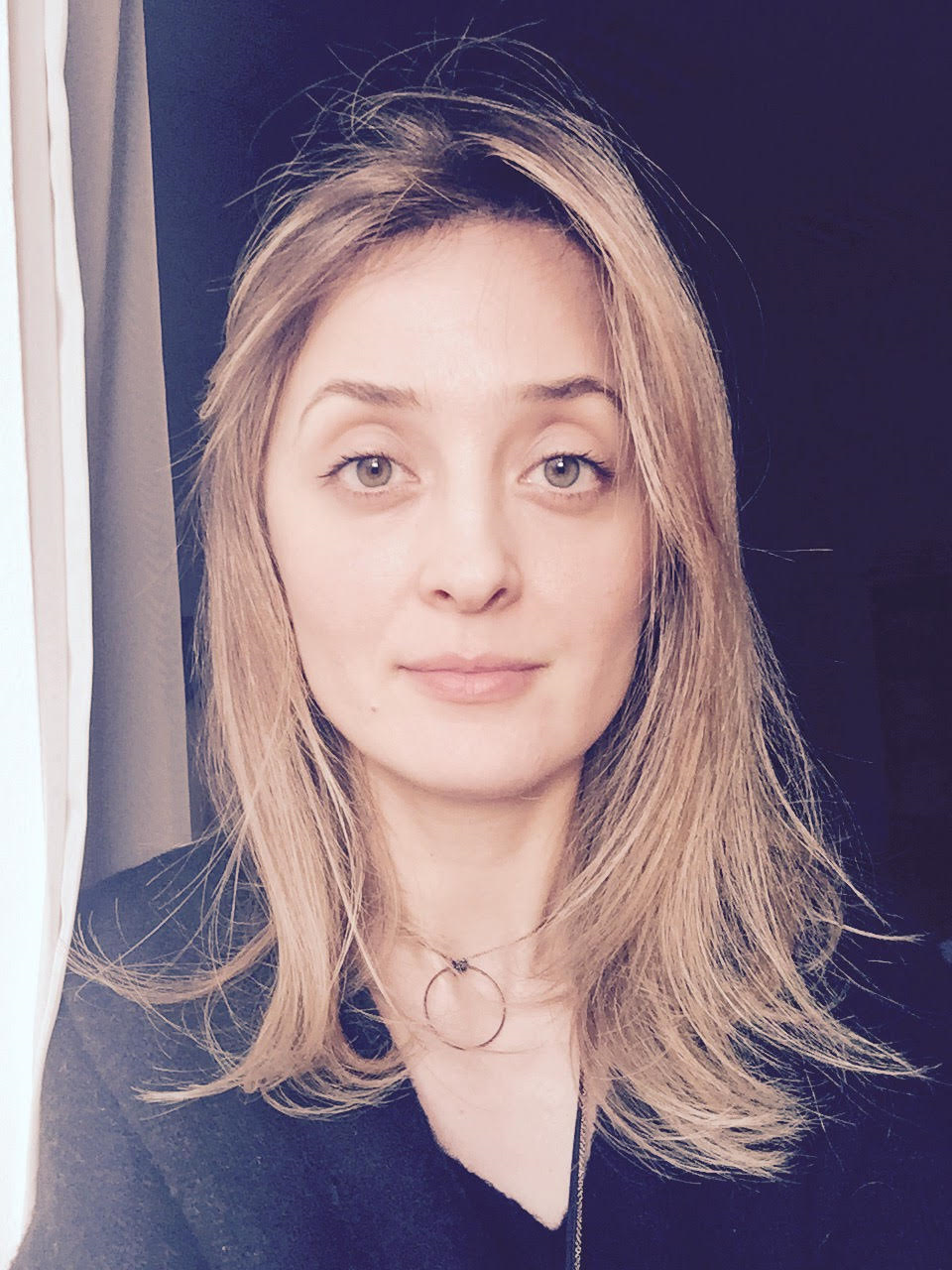 EDUCATION2014UNIVERSITY OF BELGRADE, Faculty of Political ScienceDoctoral Degree in Political SociologyDissertation: “Politics of Multiculturalism in the Era of Globalization”2009 UNIVERSITY OF BELGRADE, Faculty of Political Science Masters Degree in Political ScienceThesis: “National Identity and Globalization”Average grade: 10.00 2004UNIVERSITY OF MONTENEGRO, Faculty of LawDegree in LawAverage grade: 9.50OTHER EDUCATION, FOUNDATIONS AND REWARDS 2001;  ”Students Reward”, University of Montenegro, Faculty of Law 2002; Studentship “5+5”, Atlas Foundation2002; ”Students Reward”, University of Montenegro, Faculty of Law 2003; ”Students Reward”, University of Montenegro, Faculty of Law 2003; Training course, “Legal State-European Experience”, Mediteranean School of European Law, Freedom and  Law, Konrad-Adenauer Stiftung, Petrovac.2009; STO in ENEMO election monitoring missions on Parliamentary elections in Ukraine.2009; Training course,  „Empirical Research Methods Civil Society Development in Montenegro“, Faculty of Political Sciences, University of Montenegro.2009; Research at Institute of Political Science, University of Vienna, Austria.2016; ERASMUS + 2015/2016 Staff Mobility for Teaching, Institute of Political Science, Faculty of Social Sciences, Opole University, Poland.         (lectures on the following topic: “The Process of Building  the Civic Political Identity in Montenegro”)2017; ERASMUS + 2016/2017 Staff Mobility for Training, Institute of Political Science, Faculty of Social Sciences, Opole University, Poland.2018; International Seminar, Role of Quality Assurance in Fostering Academic Integrity, Montenegro.2018; ERASMUS + 2017/2018 Staff Mobility for Teaching, Institute of Political Science, Faculty of Social Sciences, Opole University, Poland        (Lectures on the following topic: “Managing Ethnocultural Pluralism in Contemporary Societies”)2018; ERASMUS + 2018/2019 Staff Mobility for Teaching, University of Beira Interior, Covilhã, Portugal        (Lectures on the following topic: “Managing Ethnocultural Pluralism in Western Balkan Countries: The Case of Montenegro”)2021; ERASMUS + 2021/2022 Staff Mobility for Teaching, University of Pécs, Pécs, Hungary.2021; ERASMUS + 2021/2022 Staff Mobility for Teaching, University of Wrocław, Wrocław, Poland ERASMUS + 2020/2021 Staff Mobility for Teaching and Training, University of Iceland, Reykjavík, Iceland, summer semester, 2022.ERASMUS + 2021/2022 Staff Mobility for Teaching, University of Cádiz, Cádiz, Spain, summer semester, 2022.ERASMUS + 2021/2022 Staff Mobility for Teaching, Charles University, Prague, Szech Republic,  summer semester, 2022.ERASMUS+ 2022/2023 - Staff Mobillity for Teaching, Università degli Studi di Milano - Bicocca/University of Milano-Bicocca, Milan, ItalyCEEPUS Teaching Mobillity, Uniwersytet Jagielloński/Jagiellonian University, Krakow, PolandThe upcoming mobillities and conferences, winter/summer semester 2023/2024:12/2023 - International scientific conference, Multikulturalizam u Jugoistočnoj Evropi – izazoviteorija i odgovori praksi (Multiculturalism in Southeast Europe - Theoretical Challenges and Practical Responses), Insitute of Social Sciences, Belgrade02/2024 - International scientific conference, Institute of History, University of Sarajevo04/2024 - CEEPUS teaching mobillity, Eötvös Loránd University, Budapest04/2024 - The 4th RSAI World Congress, “Sustainable regional economic growth: Global challenges and new regional development trajectories” (Special session: Ethnic issues in a regional context: the phenomenon, problematics, and manifestations of ethnoregionalism), The John von Neumann University, KecskemétACADEMIC PARTICIPATION10/2023 - International scientific conference, “ “Ukrainian refugees in Central Europe and the Balkans - lessons learned and policy recommendations”, Skopje (University of Opole, Visegrad + project)(Conference paper: “Ukranian Refugees in Montenegro”)09/2023 - International scientific conference, “National Minorities, Migration and Security in Democratic Societies”, University of Zagreb, Faculty of Political Science(Conference paper: “Romi kao “stalni gosti” - Historijski korijeni antiromizma u Crnoj Gori”)09/2023 - International scientific conference, EU POLICY TOWARDS WESTERN BALKANS WITH EMPHASIS ON REGIONAL COOPERATION, BASED ON RECONCILIATION – RESULTS AND CHALLENGES, University of Maribor.(Conference paper: “Ethno-cultural diversity, minority rights and social cohesion in the process of EU integration of WB countries”)05/2023 - International scientific conference, Ethnic-Religious Problems in the Balkans: Theory, Practice, Policies, Bulgarian Academy of Science and Arts; Harvard University.(Conference paper: “„Multiethnicity and Inter-ethnic Relations in Post-communist Montenegro “)05/2023 - International scientific conference, The Legitimacy of New Regionalism in the European Integration Process, The Department of International Relations and European Studies, University of Oradea(Conference paper: “Social cohesion, Inter-ethnic Relations and Political Identity - The Case of Montenegro”)05/2023 - International scientific conference, Nacionalne manjine u post-jugoslovenskom prostoru: Iskustva na osnovu prakse Savetodavnog komiteta za Okvirnu konvenciju o zaštiti nacionalnih manjina Saveta Evrope, Institute of Social Sciences, Belgrade(Conference paper: “The implementantion of The Framework Convention for the Protection of National Minorities in Montenegro”)04/2023 - Teacher Academy and brainstorming conference, Resilience amidst Conflict(s): Migration, Gender, and Governance,  Paris Lodron University of Salzburg11/2022 - International scientific conference “Balkan Ambitions and Polish Inspirations”, Centre for Europe, University of Warsaw.(Conference paper: “Social Cohesion and EU Integration of Post-communist Countries - The Case of Montenegro”)10/2022 - International scientific conference “Changes”, Institute of Social Sciences, Belgrade.(Conference paper: “Cohesiveness in the Era of Pluralisation - Between Diversity and Unity”).09/2022 - International symposium “Discrimination and Position of Roma People”, OSCE Mission to Bosnia and Herzegovina, International Academy for Science and Arts in Bosnia and Herzegovina.(Conference paper: “Legal and Political Position of Roma in Contemporary Montenegro - Between Integration and Antiromaism”)09/2022 - Summer school, ANETREC (Academic network supporting EU policies towards Western Balkans  with emphasis on regional cooperation based on reconciliation), University St. Kliment Ohridski, Bitola(Lecture: “Ethnocultural pluralism in contemporary democracies: Montenegro’s dilemmas of multiculturalism and social cohesion”)07/2022 - The Paris Lodron University of Salzburg, PoSIG Teacher Academy 2022 „Trade Policy in the Age of Populism“06/2022 – International Conference “We, the People of the United Europe: Reflections on the European State of Mind“, University of Udine.(Conference paper: „Social Cohesion and Conflict Prevention in Western Balkan Countries“)02/2022 –  Conference “Nationalism, Memory and Democratic Decay in the New EU Member States and Candidate Countries”, Identity Boundaries and Belonging in Divided Societies, University of Udine, University of Belgrade, The Johns Hopkins University, Bologna.(Conference paper: „Managing Ethnocultural Pluralism Between Ethnonationalism and Civic Nationalism – Three Different Levels“)09/2021 - International Conference, “National Minorities, Migration and Security in Democratic Societies”, University of Zagreb, Faculty of Political Science, Croatia. (Conference paper: “Ethnocultural pluralism(s) and social cohesion”)04/2021 – Round table “Monitoring and Evaluation of Performance of National Minority Councils”, The European Centre for Minority Issues (ECMI), Flensburg, Germany. (Presentation: “National Minority Councils in Montenegro”)09/2020 – Regional Conference „Identities of minority communities and social integration“, Faculty of Philosophy, University of Novi Sad.(Conference paper: „Social Cohesion and Multiculturalism “) 09/2020 - International Conference, “National Minorities, Migration and Security in Democratic Societies”, University of Zagreb, Faculty of Political Science, Croatia. (Conference paper: “The Concept of Diaspora Communities in Post-communist Context: The Comparative Analyse of Croatia and Montenegro”)05/2020 – The 11th Asian Conference on the Social Sciences, („Ethnicity, Difference, Identity“), Tokyo, Japan.(Presentation: „Religious and Ethnic Pluralism in Contemporary Democracies – A Challenge in the Era of Globalization”)12/2019  - Round Table “Diaspora, Identitety, Migrations – Possibilities and Challenges”, Faculty of Political Science, University of Montenegro. (Presentation: “Concept of Diaspora in the era of Globalization”)11/2019 – International Conference “Inclusion and Integration in Diverse Societies: Inclusion, Integration, Minorities, Migrations and European Identities”, Institute for Ethnic Studies, Friedrich Ebert Stiftung, Ljubljana, Slovenia.10/2019 – International Conference „Cultural Autonomy and  Minority Self-Government“, Institute of Social Sciences, Belgrade;  Academic Network for Cooperation in Southeast Europe.(Conference paper: „Minority Self-Government in Montenegro – Possibilities and Challenges“)05/2019 – International Conference, „NORA 2019 Conference – Border Regimes, Territorial Discourses & Feminist Politics“, Institute for Gender, Equality and Difference (RIKK), University of Iceland (Conference paper: “Integration of Roma People in Montenegro - Problems and Challenges”)07/2018 – International Summer School, “European Union and Legal Reform Summer School 2018”, Institute of Social Science, Belgrade; The Johns Hopkins University, Bologna.05/2018 – International Conference, “National Minorities, Migration and Security in Democratic Societies”, University of Zagreb, Faculty of Political Science, Croatia. (Conference Paper: “National Identity Under the Pressure of Globalization-New Forms of Nationalism”)05/2018 – International Conference,  „Issues of regional politics in an international perspective“, Institute of Political Science, Opole University,  Kamień Śląski, Poland(Conference paper: „Multicultural Montenegro in the Regional and European Context“)04/2018 – National Conference, “Freedom of Religion – Basic Human Right", Ministry for Human and Minority Rights of Montenegro, Ulcinj, Montenegro. (Conference paper: “Freedom of Religion in the Context of Globalization – New Religious Movements”)03/2018 – International Conference, “After Communism. East and West Under Scrutiny”, Center of Post-Communist Political Studies,  University of Craiova, Craiova, Romania(Conference paper: “Managing Ethnocultural Pluralism in Montenegro: Do We Need Interculturalism?“)01/2018 - International Conference “Inclusion and Integration in Diverse Societies: Open Inclusive Dialog as the Precondition for Successful Inclusion and Integration of Minorities and Migrants”, Institute for Ethnic Studies, Friedrich Ebert Stiftung, Ljubljana, Slovenia.(Conference paper: “Inclusion and Integration of Minorities in Montenegro”)11/2017 – International Conference “Politike državnog i kulturnog identiteta u kontekstu savremenih međunarodnih odnosa” (Politics of State and Cultural Identity in the Context of Contemporary International Relations), Konrad Adenauer Stiftung, Ministarstvo kulture Crne Gore, Podgorica, Montenegro(Conference paper: “The Complexity of National and Ethnocultural Identities in Multicultural Context”)05/2017 – International Conference “National Minorities, Migration and Security in Democratic Societies”, University of Zagreb, Faculty of Political Science, Croatia(Conference paper: “Managing Ethnocultural Diversity in Montenegro: Reaches and Limits”04/2017  - Regional Conference „Democracy, Multiculturalism and Ethnocultural Politics in Western Balkan Countries“, Institute of Social Science, Belgrade, Serbia(Conference paper: “Ethnocultural Politics in Montenegro”03/2017 – International Conference “After Communism. East and West Under Scrutiny”, Center of Post-Communist Political Studies,  University of Craiova, Craiova, Romania(Multiculturalism in Post-communist Countries: Politics of Participation an Representation of National Minority Communities in Montenegro”05/2016 - International Conference, “Minority in democratic societies”, Faculty of Political Sciences, Zagreb(Conference paper: “Multiculturalism in Montenegro and Integration of Roma People”)05/2015 – International Conference, “Minority in democratic societies”, Faculty of Political Sciences, Zagreb, (Conference paper: “Political Participation of Minorities in Montenegro”)05/2014 – International conference, “Minorities in democratic societies”, Faculty of Political Sciences, Zagreb05/2013 – International conference, “Minorities in democratic societies”, Faculty of Political Sciences, Zagreb12/2012 – International conference,  „Culture of Human Rights“,  Montenegrin Academy of Sciences and Arts, Podgorica09/2012 – International Summer School of Minority Rights, Promoting Human Rights and Minority Protection in South East Europe, Faculty of Political Science, University of Zagreb; Center for International and Security Studies, Medulin, Croatia.06/2012 – International Conference, „Building Stability and Social Consensus in Post-Socialist Countries“, Mediterranean Political Dialogues, Faculty of Political Science, University of Montenegro, Podgorica(Conference paper: „The Process of Building  the Civic Political Identity in Montenegro”)2020- PresentFACULTY OF POLITICAL SCIENCE, UNIVERSITY OF MONTENEGRO, PODGORICA, MONTENEGROAssociate professor History of Political Theories Political CulturePolicies of Ethnic Conflicts GoverningGlobalizationEthnicity and Ethnic Relations11/2023 - UNDP Local consultant for social cohesion (Social Cohesion in Montenegro: Challenges and Possibilities) -  The Regional Programme on Local Democracy in the Western Balkans 2 (ReLOaD2) 10/2023 - Expert lecture, “Multiculturalism and Roma in Montenegro: Between Integration and Antiromaism”, ROMACTED, Civic Alliance, Mladi Romi.05/2023 - Expert lecture, “Political rights, representation and political participation of national minorities in Montenegro”, CeMI.2023 - Coordinator of Visegrad Fund 2023 project for Montenegro - “Ukrainian refugees in Central Europe and the Balkans - lessons learned and policy recommendations”, in partnership with University Opole as a coordinator (CEEPUS network “Border and Regional Studies”).2020 - Coordinator of ERASMUS + Jean Monnet Network project for Montenegro - "Academic network supporting EU policies towards Western Balkans with emphasis on regional cooperation based on reconciliation - ANETREC", in partnership with University in Maribor as coordinator.April, 2022 – Expert lecture, “Political rights, political representation and participation of Roma and Egyptians in Montenegro”, Trening o političkim pravima, reprezentaciji i političkoj participaciji RE populacije u Crnoj Gori, CeMIJanuary, 2021 - Expert lecture on subject “Multiculturalism, Integration and Education”, University of Montenegro, Faculty of Political Science, UNDP (Dialogue for Future).November, 2020 - Expert lecture on subject “Ethnocultural Communities, Multiculturalism and Media”, Medijska i informacijska pismenost vs dezinformacije, stereotipi i predrasude, University of Montenegro, Faculty of Political Science, UNDP (Dialogue for Future).July, 2020 – Expert lecture on subject “Multiculturalism and Social Cohesion”, Između zakona i prakse: ključne prepreke i izazovi u oblasti zaštite i promocije prava manjinskih naroda i drugih manjinskih nacionalnih zajednica u Crnoj Gori, CEMI.June, 2020 – Expert lecture on subject „Culture, Identity and Globalizaton“,   Multikulturalizam u Crnoj Gori: Status Quo i buduće perspektive, CEDEM.June, 2020 – Expert lecture on subject „Political Participation of Women in Montenegro“, Škola rodne ravnopravnosti, CEDEM.March, 2020 – Expert lecture on subject “Interculturalism and Globalization” (“Intercultural Communication in Globalized World”, UNDP, Ministry of Foreign Affairs)February, 2020 – Expert lecture on subject “Social Cohesion Concept” within “Training program for leadership and representation in the social cohesion context”, UN Montenegro 2019 – National Consultant, The UNDP Joint Regional Programme “Dialogue for Future: Encouraging the dialogue and social cohesion in and between Bosnia and Herzegovina, Montenegro and Republic of Serbia” (The UN Secretary – General’s Peacebuilding Fund)2018 – 2022FACULTY OF POLITICAL SCIENCE, UNIVERSITY OF MONTENEGRO, PODGORICA, MONTENEGROVice Dean for International Affairs2015-2020FACULTY OF POLITICAL SCIENCE, UNIVERSITY OF MONTENEGRO, PODGORICA, MONTENEGROAssistant professor  History of Political Theories Political CultureEthnicity and Ethnical RelationsGlobalization2009 – 201OFACULTY OF POLITICAL SCIENCE, UNIVERSITY OF MONTENEGRO, PODGORICA, MONTENEGROCoordinator Master studies2005 - 2008FACULTY OF POLITICAL SCIENCE, UNIVERSITY OF MONTENEGRO, PODGORICA, MONTENEGROCoordinator Department of Social Politics and Social Work2004 – 2014FACULTY OF POLITICAL SCIENCE, UNIVERSITY OF MONTENEGRO, PODGORICA, MONTENEGROTeaching assistantPolitical Anthropology,Globalization, Politics and Religion, Ethnicity and Ethnical Relations (2007-2014)Political Culture (2012-2014)SCIENTIFIC FIELD OF INTEREST:Ethnic and national relations and identities; Globalization; Theory and politics of multiculturalism; Human rights of ethnocultural minorities, AntiromaismMEMBERSHIP IN SCIENTICIF COMMITTEES, INTERNATIONAL EDITORIAL COMMITTEES ETC.09/2023 -  International scientific committee: National minorities, migrations and security, International Conference, Brijuni, September 18-21, 2023.03/2023 - Scientific committee: The Peer-reviewed Quarterly Studia Europejskie - Studies in European Affairs. Centre for Europe, University of Warsaw.03/2023 - Scientific committee: Multikulturalizam u Jugoistočnoj Evropi – izazoviteorija i odgovori praksi (Multiculturalism in Southeast Europe - Theoretical Challenges and Practical Responses) International conference, Belgrade, 2023.04/2021 – International scientific committee: New Challenges for Borderlands Studies: Regional, European and Global Perspectives, International Conference, Opole, September 8-10, 2021.2021 – Euro-Atlantic Center on Resilience (E-ARC), Ministry of Foreign Affairs of Romania2022 – International Editorial Committee, Journal of Liberty and International Affairs (indexed in SCOPUS), University of BitolaFOREIGN LANGUAGES: English languagePUBLICATIONS	Scientific Monography: Vuković-Ćalasan, Danijela. 2011. Nacionalni identitet i globalizacija. Beograd: Udruženje za političke nauke Srbije. (ISBN 978-86-7558-807-8) 145 str.(Vuković-Ćalasan, Danijela. 2011. National Identity and Globalization, Beograd: Udruženje za političke nauke Srbije. (ISBN 978-86-7558-807-8) 145 pp.Chapters in the Scientific Monographies:Vuković-Ćalasan, Danijela. 2018. Multiculturalism Policy in Montenegro. In: Bašić, G., Žagar M., Tatalović, S. (eds.). Multiculturalism in Public Policies. Academic Network for Cooperation in South-East Europe; Institute of Social Science, Belgrade; Institute of Ethnic Studies, Ljubljana; Centre for International and Security Studies, Faculty of Political Science, Zagreb. p. 150-182.Forić, Samir, Dokić, Marko, Vuković-Ćalasan, Danijela. 2024. Historical Trajectories and Shared Destiny as a Basis for Common Legal Identity: The Cases of Bosnia and Herzegovina and Montenegro. In: Cercel,  Cosmin., Mercescu Alexandra., Sadowski, Mirosław Michał (eds.). Law, Culture and Identity in Central and Eastern Europe. A Comparative Engagement. Routledge. p. 240-260. Vuković-Ćalasan, Danijela. 2023. Strengthening Social Cohesion on Montenegro’s Path of Accession to the European Union. In: Ristić, Irena, Milenković, Marko (eds.). Memories, identities and current conflicts - Mapping Challenges of EU Enlargement to the Western Balkans. Torino: Wolters Kluwer/CCSDD. (In the process of publishing).Scientific Papers:Vuković-Ćalasan, D. 2023. Ethnocultural Pluralism and Multiculturalism in Contemporary Montenegro—Lessons to Learn. Changing Societies & Personalities. Vol. 7, No. 1, pp. 33–54 https://doi.org/10.15826/csp.2023.7.1.217 Vuković-Ćalasan, D., Đoković, R. 2023. Politics and Religion in Montenegro—From “Theocracy” to a Civic State. Religions. 14(2), 251; https://doi.org/10.3390/rel14020251 (Special Issue: “Secularism and Religious Traditions” (Kulska, J. and Solarz M, A. (eds.)) Đečević, M., Vuković-Ćalasan, D. 2023. “Factors in National Self-Designation of Slavic Muslims in the Montenegrin Sandžak”. East European Politics and Societies. SAGE journals.https://journals.sagepub.com/eprint/EK2WH6SFC7SE4TRSNBDA/full  Vuković-Ćalasan, Danijela., Đoković, Rajka. 2022. Roma in the history of Montenegro: displacement, marginalization and discrimination. Southeast European and Black Sea Studies. Routledge. ELIAMEP. DOI: 10.1080/14683857.2022.2137904 Vuković-Ćalasan, Danijela. 2023. Implementation of the Framework Convention for the Protection of National Minorities in Montenegro - Experiences and Challenges. In: Bašić, Goran (ed.). MONITORING MINORITY RIGHTS TWENTY-FIVE YEARS OF IMPLEMENTATION OF THE FRAMEWORK CONVENTION FOR THE PROTECTION OF NATIONAL MINORITIES. Beograd: Institute for Social Sciences, Academic Network for Cooperation in South East Europe, Institute for Ethnic Studies, p. 154-176.Vuković-Ćalasan, Danijela. 2021. „Dijaspore – etnokulturne i transnacionalne zajednice u savremenoj globalizaciji“. in: Milan Marković (ur.), Dijaspora, identitet i migracije, Univerzitet Crne Gore, Fakultet političkih nauka, Podgorica, str. 153-177.Vuković-Ćalasan, Danijela. 2021. „Etnokulturne zajednice, multikulturalizam i mediji“.  u: Vajzović, E., Milojević, A., Ružić, N., Regionalni osvrt na razvoj i integraciju medijske i informacijske pismenosti. Univerzitet u Sarajevu, Fakultet političkih nauka, Sarajevo, str. 179-183.Vuković-Ćalasan, D., Tatalović, S. 2020. „Defining Diaspora in post-Yugoslav States“. Croatian Political Science Review, vol. 57, No. 4; p. 123-151.Bakrač V, Vuković-Ćalasan D, Živković P, Šarović R. 2020. „Adventists in Montenegro—From the Atheistic Psychosis of Socialism to the Post-socialist Individuation of Adventism“ . Religions, vol. 11, No. 5; p. 1-14.Vuković-Ćalasan, Danijela. 2018. Managing Ethnocultural Pluralism in Montenegro: Do We Need Interculturalism?, Revista de Ştiinţe Politice, nr. 58, p. 128-140.Vuković-Ćalasan, Danijela. 2017. Politika multikulturalizma u post-komunističkoj Crnoj Gori: Politička participacija i reprezentacija manjinskih nacionalnih zajednica. Revista de Ştiinţe Politice, nr. 55, str. 142-152.(Vuković-Ćalasan, Danijela. 2017. Politics of Multiculturalism in Post-communist Montenegro: Politics of Participation and Representation of National Minority Communities. Revista de Ştiinţe Politice, nr. 55, p. 142-152).Vuković-Ćalasan, Danijela. 2017. Politika multikulturalizma i politička participacija Roma u Crnoj Gori. Forum za sigurnosne studije, vol. 1, br. 1, str. 240-261. (Vuković-Ćalasan, Danijela. 2017. Politics of Multiculturalism and Roma Political Participation  in Montenegro. Forum for Security Studies, vol. 1, nr. 1,  p. 240-261.)Đečević, Mehmed, Vuković-Ćalasan, Danijela, Knežević, Saša. 2017. Re-designation of Ethnic Muslims as Bosniaks in Montenegro. Local Specificities and Dynamics of This Process. East European Politics and Societies and Cultures – EEPS, Vol. 31, Issue 1, p. 137-157. Vuković-Ćalasan, Danijela, Đečević, Mehmed. 2015. Izazovi izgradnje građanskog identiteta u Crnoj Gori: postreferendumske podjele i sporovi političkih partija. Etničke i migracijske teme, vol. 31, br. 1, str. 7-39.(Vuković-Ćalasan, Danijela, Đečević, Mehmed. 2015. Challenges of Civic Identitety of Montenegro: Postreferendum Polarisation and Debates Between Political Parties. Etničke i migracijske teme, vol. 31, nr. 1, p. 7-39)Vuković-Ćalasan, Danijela. 2015. Nacionalni identitet u uslovima globalizacije. Medijski dijalozi, vol. 7, br. 20, str. 257-273.(Vuković-Ćalasan, Danijela. 2015. National Identitety in the Terms of Globalization. Medijski dijalozi, vol. 7, nr. 20, p. 257-273. Ružić, Nataša, Vuković-Ćalasan, Danijela. 2015. Uloga medijskih konglomerata u promovisanju postojeće forme globalizacije. Medijski dijalozi, vol. 7, nr. 20, str. 115-128.(Ružić, Nataša, Vuković-Ćalasan, Danijela. 2015. The Function of Media Conglomerates in the Promotion of Existing Forms of Globalization. Medijski dijalozi, vol. 7, nr. 20, p. 115-128.Vuković-Ćalasan, Danijela. 2014. Politika multikulturalizma u savremenim liberalno-demokratskim državama. Beograd, Godišnjak, VIII, br. 11, str. 23-45.(Vuković-Ćalasan, Danijela. 2014. The Politics of Multiculturalism in the Contemporary Liberal-Democratic Countries. Beograd, Godišnjak, VIII, br. 11, p. 23-45.Vuković-Ćalasan, Danijela. 2013. Politički identitet u multikulturnim društvima s osvrtom na Crnu Goru”, Beograd, Politički život, Br. 9. p. 77-97.(Vuković-Ćalasan, Danijela. 2013. Political Identity in Multicultural Countries with Reference to Montenegro, Beograd. Politički život. Br. 9, p. 77-97)Vuković-Ćalasan, Danijela. 2013. Teorija društvenog ugovora prema Hobsu, Loku i Rusou. Pravni zbornik, nr. 3, str. 187-213.      (Vuković-Ćalasan, Danijela. 2013. Theory of Social Contract by Hobs, Lock and Russeau. Pravni          zbornik, nr. 3, p. 187-213.Vuković-Ćalasan, Danijela. 2013. Ivana Jelić, Ljudska prava i multikulturalizam. (Prikaz), Podgorica, Pravni zbornik, nr. 3, str. 333-339.(Vuković-Ćalasan, Danijela. 2013. Ivana Jelić, Human Rights and Multiculturalism. (Review),  Pravni zbornik, nr. 3, p. 333-339).Vuković-Ćalasan, Danijela.  „Politički identitet i kultura ljudskih prava“. u: Vukčević, K. Dragan (ur.). Kultura ljudskih prava. Crnogorska akademija nauka i umjetnosti. 2012. (Vuković-Ćalasan, Danijela. „Political Identitety and Human Rights Culture“.  in: Vukčević, K. Dragan (ed.). Culture of Human Rights. Montenegrin Academy of Science and Arts. 2012.Danijela Vuković-Ćalasan Curriculum VitaeDanijela Vuković-Ćalasan Curriculum VitaeFaculty of Political Science, University of Montenegro.81 000 PodgoricaMontenegroE-mail: danijelacalasan@ucg.ac.me danijelacalasan@gmail.com phone: +382 20 481 159